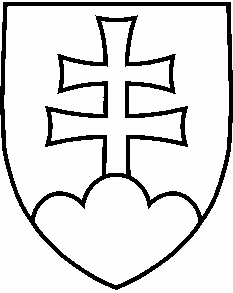 NávrhUznesenie vlády Slovenskej republikyč. ...z ... 2023k návrhu zákona, ktorým sa mení a dopĺňa zákon č. 56/2012 Z. z. o cestnej doprave v znení neskorších predpisovVládaA.      schvaľujeA. 1.	návrh zákona, ktorým sa mení a dopĺňa zákon č. 56/2012 Z. z o cestnej doprave v znení neskorších predpisov;B.      poveruje          predsedu vládyB. 1.	predložiť vládny návrh zákona predsedovi Národnej rady SR na ďalšie ústavné prerokovanie,        ministra dopravy            B. 2.    uviesť a odôvodniť vládny návrh zákona v Národnej rade SR.Vykonajú:  predseda vlády                     minister dopravyNa vedomie: predseda Národnej rady SRČíslo materiálu:Predkladateľ:minister dopravy Slovenskej republiky 